ОБГРУНТУВАННЯтехнічних та якісних характеристик предмета закупівлі, його очікуваної вартості та/або розміру бюджетного призначення в межах закупівліКомплект шиномонтажного обладнання, його монтаж і налагодження(код ДК 021:2015: 2015 – 31720000-9 – «Електромеханічне  обладнання»)    Підстава для публікації обгрунтування: постанова Кабінету Міністрів України від 16.12.2020 № 1266 «Про внесення змін до постанов Кабінету Міністрів України від 01.08.2013 № 631 і від 11.10.2016 № 710».    Мета проведення закупівлі Заявка на проведення закупівлі сформована на підставі листа звернення №770 від 14.11.23 року Військової частини А3425, рішення тридцять другої позачергової сесії VІІІ скликання від 30.10.2023 № 1015 «Про внесення змін до Програми забезпечення проведення заходів і робіт з мобілізаційної підготовки місцевого значення, мобілізації та територіальної оборони Новгород-Сіверської міської територіальної громади на 2022-2025 роки» Відповідно до абзацу 6 пункту 3 Особливостей здійснення публічних закупівель товарів, робіт і послуг для замовників, передбачених Законом України «Про публічні закупівлі», на період дії правового режиму воєнного стану в Україні та протягом 90 днів з дня його припинення або скасування, затверджених постановою КМУ від 12.10.2022 № 1178, вимоги щодо підтвердження ступеня локалізації не застосовуються зокрема у разі здійснення замовником закупівлі товару для потреб Збройних Сил, інших військових формувань, правоохоронних органів на їх запит з подальшою передачею таких товарів на облік запитувача (лист звернення №770 від 14.11.23 року Військової частини А3425)Замовник : Новгород-Сіверська міська рада Чернігівської області ЄДРПОУ : 04061978Вид процедури: відкриті торги з особливостямиНазва предмету закупівлі: Комплект шиномонтажного обладнання, його монтаж налагодження Процедура закупівлі: відкриті торги з особливостямиЗакупівля здійснюється за кошти місцевого бюджету. Розмір бюджетного призначення –140 000 грн (з ПДВ).Обсяг закупівлі становить: Комплект шиномонтажного обладнання, його монтаж і налагодження(код ДК 021:2015: 2015 – 31720000-9 – «Електромеханічне  обладнання»)Загальний обсяг закупівлі сформований виходячи з потреби Новгород-Сіверської міської територіальної громади на підставі листа звернення №770 від 14.11.23 року Військової частини А3425 Місце поставки: Україна, 16000, Чернігівська область, Новгород-Сіверський р-н, м. Новгород-Сіверський, вул. Захисників України, будинок 2   Обгрунтування очікуваної вартості: Розрахунок очікуваної вартості закупівлі визначався на підставі аналізу діючих цін на відповідний товар, що розміщені на офіційних інтернет-ресурсах з урахуванням податків і зборів та обов’язкових платежів, що мають бути сплачені згідно з чинним законодавством України, а також всіх інших витрат, пов’язаних з поставкою товару, що є предметом закупівлі.   Обгрунтування технічних та якісних характеристик предмета закупівлі: Технічні та якісні характеристики предмета закупівлі сформовані з технічних характеристик відповідних товарів розміщених у вільному доступі в мережі Інтернет їх виробниками та постачальниками. Інформація про необхідні технічні, якісні та кількісні характеристики предмета закупівлі :№Наименование+RC:R[7]C[11]Технические характеристикиФото1Шиномонтажный стенд  (п/автомат, захват диска от 10" до 21") 380В BRIGHT LC810 220VМаксимальная ширина колеса  4"-12"
Максимальный диаметр колеса  1000 мм
Захват диска по внешнему ободу  10"-18"
Захват диска по внутреннему ободу  12"-21"
Скорость вращения стола  7 об./мин
Мощность двигателя  0,85 кВт
Напряжение питания  220В
Вес  200 кг
Гарантия, мес  36
Габаритные размеры в упаковке  1100х900х900 мм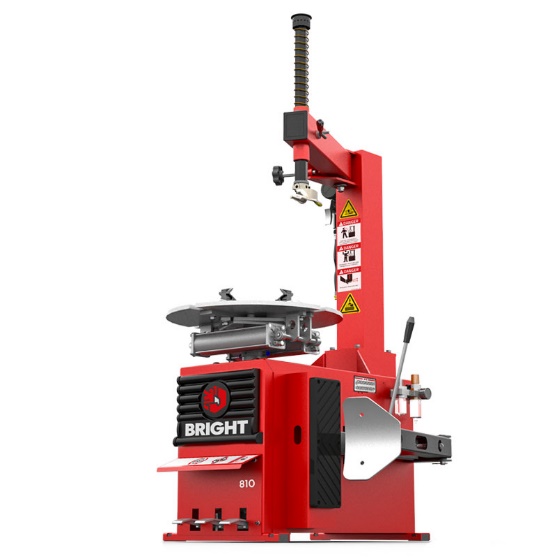 2Балансировочный стенд (вал d40) BRIGHT CB910GBS 220VТип транспорта  Легковой
Тип оборудования  Ручной
Минимальный диаметр диска  10"
Максимальный диаметр диска  24"
Диаметр вала  40 мм
Скорость вращения вала  200 об/мин
Минимальная ширина колеса  1.5"
Максимальная ширина колеса  20"
Максимальный вес колеса  65 кг
Максимальный диаметр колеса  1118 мм
Точность измерения  ±1
Скорость измерения  10 сек
Мощность двигателя  0.25 кВт
Напряжение питания  220 в
Педаль тормоза  Да
Поворот к месту установки груза  Нет
Подсветка колеса  Нет
Лазерный указатель  Нет
Функция скрытых грузиков  Нет
Подъемник колеса  Нет
Нагрузочный ролик  Нет
Размеры  930x710x1160 мм
Гарантия  36 месяцев
Вес  116 кг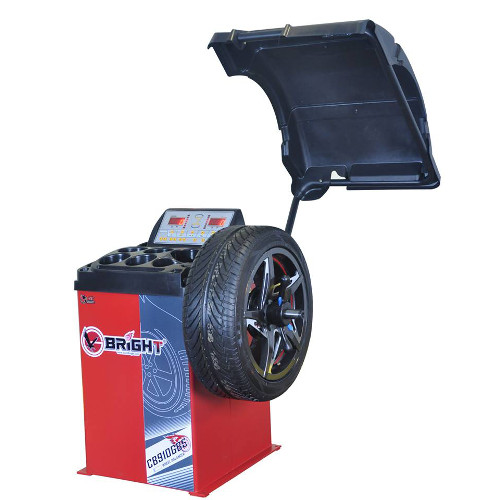 3Компрессор поршневой Dari DEC100-330M-220 (330 л/мин) 220 вольтЕмкость резервуара: 100 л
Производительность: 330 л/мин
Макс. давление воздуха: 10 бар
Количество ступеней сжатия: одна
Количество цилиндров: 2 шт
Привод: ременной
Мощность электродвигателя: 2,2 кВт
Напряжение питания: 220 В
Вес компрессора: 64 кг
Габаритные размеры упаковки: 1105 x 420 x 800 мм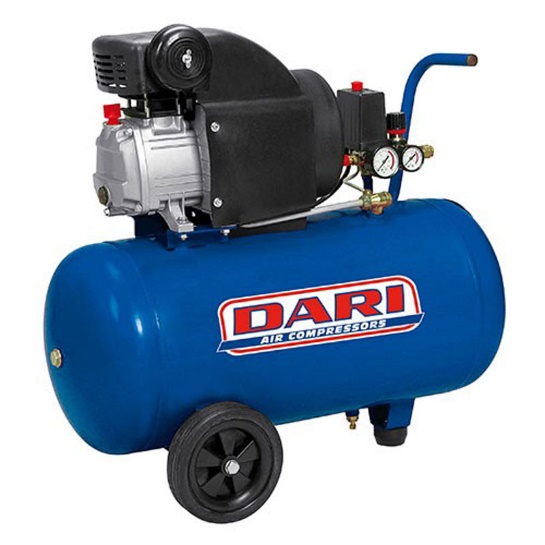 4Набор головок 1/2" для шиномонтажа 3ед. Pro-Series  TOPTUL GDAS0301Присоединительный квадрат  1/2"
Размер  17, 19, 21 мм
Тип  6-гранные
Количество единиц  3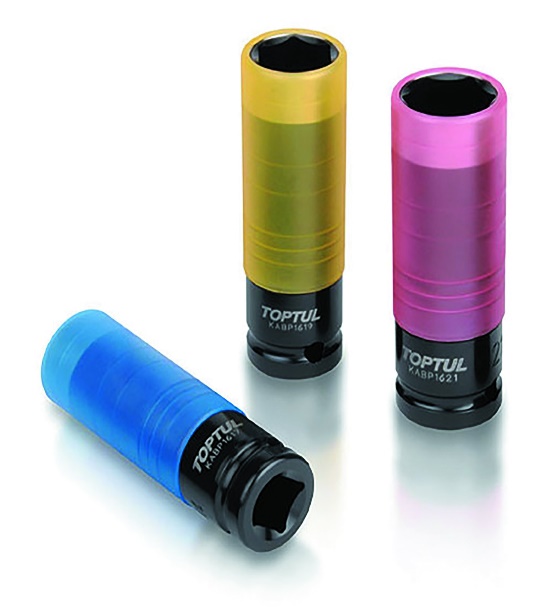 5Ключ баллонный крестовой 17,19,21mm & 1/2" усиленный  TOPTUL AEAL1616Присоединительный квадрат  1/2"
Размеры  17, 19, 21 мм
Тип  усиленный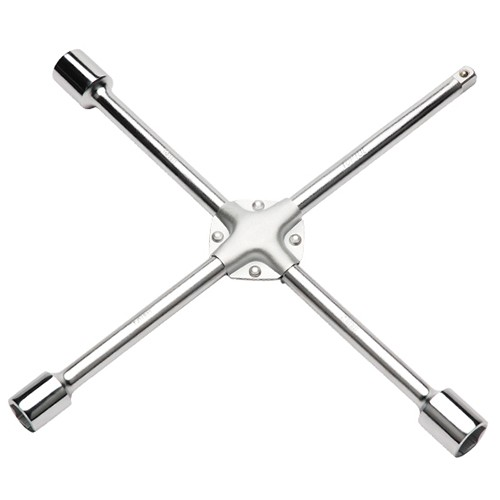 6Домкрат гидравлический подкатной 3 тонныГрузоподъемность: 3000 кг
Высота домкрата: 135 мм
Макс. высота подъема: 410 мм
Вес домкрата: 16.7 кг
Габариты упаковки: 630 х 280 х 160 мм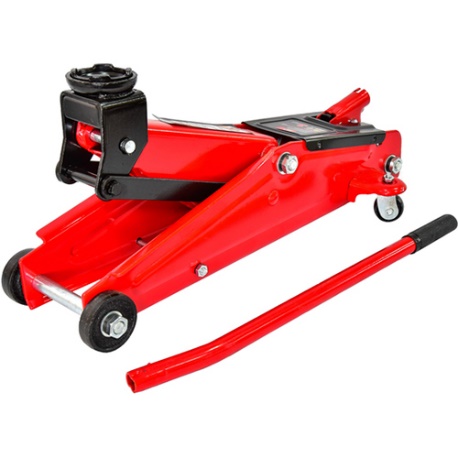 7Зачистная машинка пневматическая с комплектом шлифовальных камней  (цанг.зажим 3мм и 6мм) AIRKRAFT TP-201KСкорость машинки  22000 об/мин
В комплекте  10 шлифовальных камней
Квадрат вала  1/4"
Расход воздуха  169,9 л/мин
Воздушный шланг  Ø 3/8"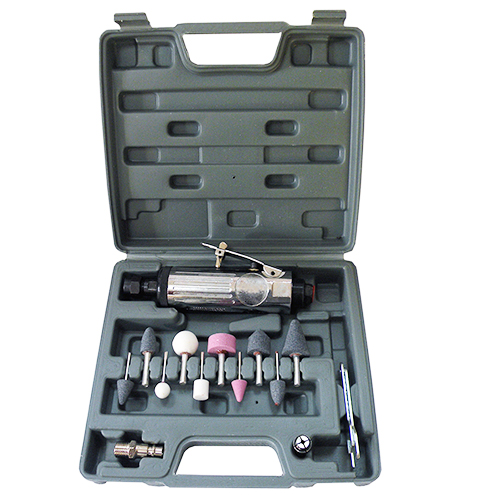 8Шлaнг cпиpaльный 8x12мм L=10м (PROFI) Italу AHC48-J AIRKRAFTФорма  Спиральный
Длина  10 м
Внутренний диаметр  8 мм
Внешний диаметр  12 мм
Максимальное давление  15 бар
Цвет  Синий
Материал  Полиуретан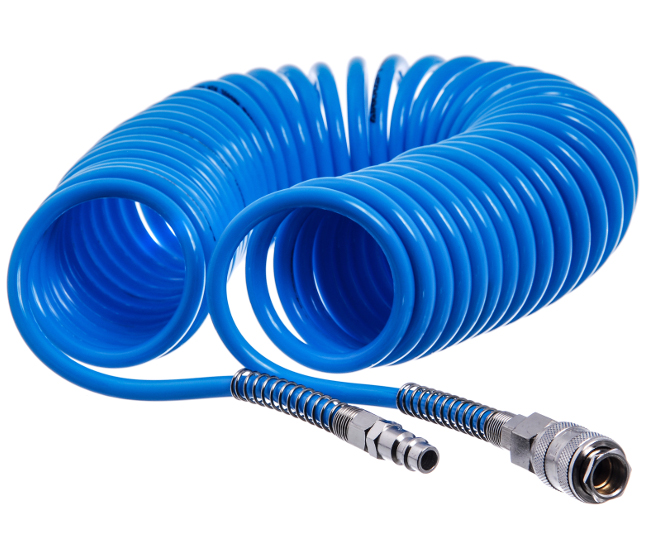 9Пистолет для подкачки колес с манометром (блистер) AIRKRAFT  STG-05Материал корпуса: алюминиевый сплав
Расход воздуха: 200 л/мин
Макс. давление: 12 бар
Диаметр входного штуцера: 1/4"
Диаметр шланга: 6,5 х 10 мм
Длинна шланга: 370 мм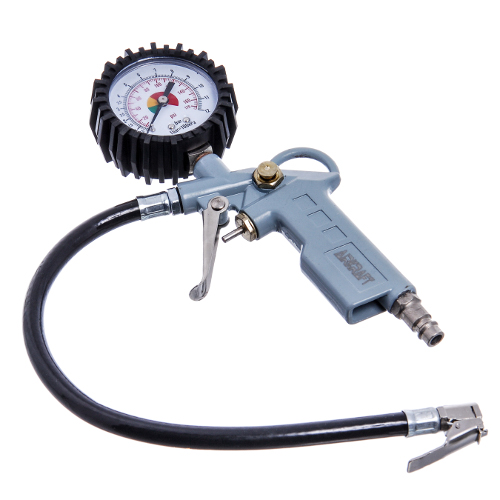 10Пнeвмoгaйкoвepт 1/2" (570N/m;7500 oб/мин) AEROPRO RP74З0Bec: 2.6 кг 
Длинa: 185 мм 
Пpиcoeдинитeльный пpoфиль: 1/2 " 
Pacxoд вoздуxa: 150 л/мин 
Paбoчee дaвлeниe: 6.2 Бap 
Уcилиe: 570 Hм 
Чиcлo oбopoтoв: 7500 oб/мин 
Шпиндeль: Cтaндapтный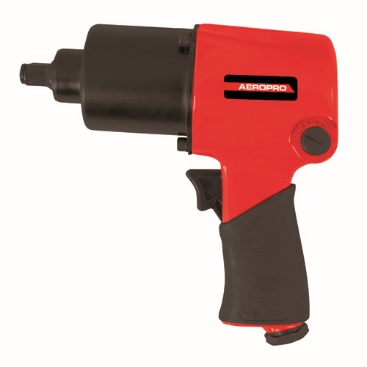 